 บันทึกข้อความ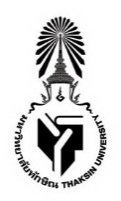 ส่วนงาน   .............................................................................................  โทร...............................ที่  อว ....................  /  	วันที่          เดือน                       ปีเรื่อง   ขออนุญาตเบิกจ่ายในงวดปัจจุบันเรียน   รองอธิการบดีฝ่ายบริหารและกิจการสภามหาวิทยาลัยตามบันทึกข้อความ ฝ่ายการคลังและทรัพย์สิน ที่ อว ๘๒๐๒.๐๖ / ................ ลงวันที่......................................................... เรื่อง กำหนดรายละเอียดการเบิกจ่ายเงิน การขอกันเงิน ปีงบประมาณ พ.ศ. ....................... ไว้เบิกเหลื่อมปี นั้น ในการนี้  (ระบุชื่อส่วนงาน หน่วยงาน งาน) ขออนุญาตเบิกจ่ายในงวดปัจจุบัน เนื่องจาก   (ระบุเหตุผล)  .................................................................................................................................................................................................................................................................................................................................................................................................................................................................................................................................................................................................................................................................................................จึงเรียนมาเพื่อโปรดพิจารณาอนุญาตลงชื่อ(พิมพ์ชื่อเต็ม )ตำแหน่ง